NUSA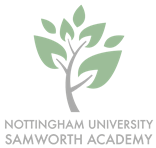 BTEC Tech Award in Sport, Activity and FitnessPearson 2018 SpecificationYear 9 Component 1: Understand the Body and the Supporting Technology for Sport and ActivityInternal Assessment Table 1: The table outlines the scheme of work for designed for the Pearson BTEC Technical Award in Sport, Activity and Fitness specification beginning in year 9.Week numberComponent 1: Understand the Body and the Supporting Technology for Sport and ActivityHomework*links to coursework*Hand out / Hand inInternal Deadlines   1Course introduction and expectations of each studentLiteracy project: Identify, Describe and Explain2Learning Aim A: Investigate the impact of sport and activity on the body systemsTopic A1: The Body Systems.Location of major bones 3Functions of the skeleton4Functions of the skeletonHomework: Application of the skeletal systemPoster: identify the major bones and an application task.5Location of major muscles 6Roles of muscle in movement Homework: Application of the muscular systemPoster: identify the major muscles and an application task.7Structure of the cardiovascular system 8Structure of the respiratory systemOctober half termOctober half termOctober half termOctober half termOctober half term1Functions of the cardiorespiratory systemY9 - PC12Functions of the cardiorespiratory systemHomework: Structure and function of the cardiorespiratory system. 3Topic A2: Physiological impact of engagement in sport and activity on the body systems.Long term effects of exercise on the cardiorespiratory system4Long term effects of exercise on the musculoskeletal system5Learning Aim A: Coursework Poster / Leaflet / PowerPointAttend coursework intervention.Hand out LA.A6Learning Aim A: Coursework Poster / Leaflet / PowerPoint Attend coursework intervention.Christmas holidaysChristmas holidaysChristmas holidaysChristmas holidaysChristmas holidays1Learning Aim A: Coursework Poster / Leaflet / PowerPointAttend coursework intervention.Hand in LA.A1 week to mark LA.A2Learning Aim A: Coursework Feedback to students and give them opportunity to make corrections/ improvements.Attend coursework intervention to make corrections / improvements to coursework.Final Submission LA.AIV Sample LA.A – Hand to ROO Friday3Learning Aim B: Explore common injuries in sport and activity and methods of rehabilitation.Topic B1: Common sporting injuries The importance of a warm up and cool down4Common injuries: basic Y9 – PC25Common injuries: complexHomework: Newspaper article highlighting common injuries for a selected sport.6Topic B2: Causes of common sporting injuries  Causes of common sporting injuries (physiological, psychological, environmental, equipment, people related, coaching)February half termFebruary half termFebruary half termFebruary half termFebruary half term1Causes of common sporting injuries (physiological, psychological, environmental, equipment, people related, coaching)Homework: Poster identify and describing causes of common injuries.2Topic B3: Management and rehabilitation of common sporting injuries Physiological and psychological 3Basic rehabilitation / use of technology in rehabilitation4Learning Aim B: CourseworkPoster / Newspaper Article / Leaflet Attend coursework intervention.Hand out LA.B5Learning Aim B: CourseworkPoster / Newspaper Article / Leaflet Attend coursework intervention.6Learning Aim B: CourseworkPoster / Newspaper Article / Leaflet Attend coursework intervention.Hand in LA.B1 week to mark LA.BEaster half termEaster half termEaster half termEaster half termEaster half term1 Learning Aim B: Coursework Feedback to students and give them opportunity to make corrections/ improvements.Attend coursework intervention to make corrections / improvements to coursework.Final submission LA.BIV Sample LA.B – Hand to ROO Friday2Learning Aim C: Understand the use of technology for sport and activityTopic C1: Different types of technology for sport and activity Different types of technologyHomework: Poster describing the different types of technology used in a selected sport.3Topic C2: The benefits of technology on improving body systems for sport and activityThe performer 4The coach/ manager and the officials 5Topic C3: Limitations of technology to sport and activity The performer Homework: Application task linked to the benefits of technology.Half termHalf termHalf termHalf termHalf term1The coach / manager 2The officials 3Learning Aim C: Coursework Written assignment: Describe and analyse the different types of technology. Benefits and limitations of technological advances in sport.Attend coursework intervention.Hand out LA.CY9- PC34Learning Aim C: Coursework Written assignment: Describe and analyse the different types of technology. Benefits and limitations of technological advances in sport.Attend coursework intervention.5Learning Aim C: Coursework Written assignment: Describe and analyse the different types of technology. Benefits and limitations of technological advances in sport.Attend coursework intervention.Hand in LA.C1 week to mark LA.C6Learning Aim C: Coursework Feedback to students and give them opportunity to make corrections/ improvements.Attend coursework intervention to make corrections / improvements to coursework.Final submission LA.CIV Sample LA.C – Hand to ROO Friday7Activities WeekActivities WeekActivities WeekActivities WeekEnd of school yearEnd of school yearEnd of school yearEnd of school yearEnd of school year